ПРИЛОЖЕНИЕ к ОПОПМИНИСТЕРСТВО ОБРАЗОВАНИЯ И НАУКИ РЕСПУБЛИКИ ДАГЕСТАНГосударственное бюджетное профессиональное образовательное  учреждение РД «Технический колледж им. Р.Н. Ашуралиева»Рабочая программа профессионального модуляПМ.02.Конструирование швейных изделийиндекс и наименование профессионального модуляКод и наименование специальности:  29.02.04 «Конструирование, моделирование и технология швейных изделий»входящей в состав УГС  29.00.00«Технологии легкой промышленности»              код и наименование укрупненной  группы специальностейКвалификация  выпускника:  Технолог - конструкторМахачкала 2022 г.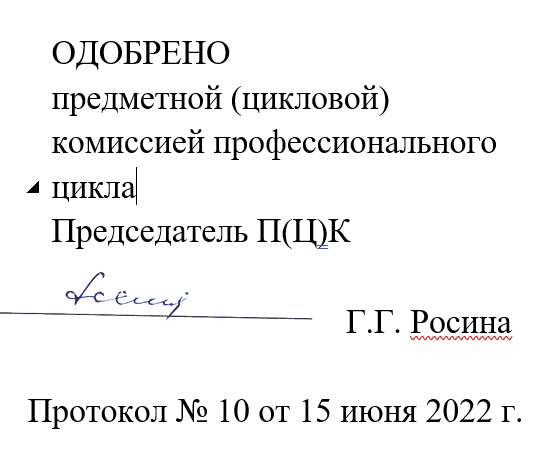   Рабочая программа профессионального модуля «ПМ.02. Конструирование швейных изделий» разработана на основе:Федерального государственного образовательного стандарта среднего профессионального образования по специальности 29.02.04 «Конструирование, моделирование и технология швейных изделий», входящей в состав укрупненной  группы специальностей 29.00.00 Технологии легкой промышленности, (базовой подготовки), утвержденного приказом Министерства Образования и науки Российской Федерации № 534 от 15 мая  2014 г., (зарегистрирован Министерством юстиции  26 июня 2014 г рег. № 32869); с учетом:Методических рекомендаций по разработке рабочей программы учебной дисциплины при реализации основной профессиональной образовательной программы среднего профессионального образования (ППКРС И ППССЗ, разработанных Отделом профессионального образования Министерства образования и науки Республики Дагестан в соответствии с рабочим учебным планом образовательной организации на 2022/2023 учебный годРазработчики:       -  Мусаева Шамсият Магомедовна, преподаватель дисциплин профессионального цикла ГБПОУ «Технический колледж им. Р.Н. Ашуралиева»,  Заслуженный учитель РД, Почетный работник СПО.  Росина Галина Геннадьевна, преподаватель дисциплин профессионального цикла ГБПОУ «Технический колледж им. Р.Н. Ашуралиева»,  Заслуженный учитель РД.      - Серова Татьяна Михайловна преподаватель дисциплин профессионального цикла  ГБПОУ  «Технический колледж им. Р.Н. Ашуралиева», Отличник образования РД. Рецензенты / эксперты:© Мусаева Ш.М. 2022© Росина Г.Г. 2022© Серова Т.М. 2022© ГБПОУ РД «Технический колледж им. Р.Н. Ашуралиева» 2022СОДЕРЖАНИЕ1.	ПАСПОРТ РАБОЧЕЙ ПРОГРАММЫ ПРОФЕССИОНАЛЬНОГО МОДУЛЯ	41.1. Область применения программы	41.2. Цели и задачи модуля – требования к результатам освоения модуля:	41.3. Рекомендуемое количество часов на освоение программы профессионального модуля:	52. РЕЗУЛЬТАТЫ ОСВОЕНИЯ ПРОФЕССИОНАЛЬНОГО МОДУЛЯ	53. СТРУКТУРА И СОДЕРЖАНИЕ ПРОФЕССИОНАЛЬНОГО МОДУЛЯ	73.1. Тематический план профессионального модуля	73.2 Содержание обучения по профессиональному модулю (ПМ)	84. УСЛОВИЯ РЕАЛИЗАЦИИ ПРОГРАММЫ ПРОФЕССИОНАЛЬНОГО МОДУЛЯ	154.1.  Требования к минимальному материально-техническому обеспечению	15    4.2.  Информационное обеспечение обучения.	154.3. Общие требования к организации образовательного процесса	174.4. Кадровое обеспечение образовательного процесса	175. КОНТРОЛЬ И ОЦЕНКА РЕЗУЛЬТАТОВ ОСВОЕНИЯ ПРОФЕССИОНАЛЬНОГО МОДУЛЯ (ВИДА ПРОФЕССИОНАЛЬНОЙ ДЕЯТЕЛЬНОСТИ)	17ПАСПОРТ РАБОЧЕЙ ПРОГРАММЫ ПРОФЕССИОНАЛЬНОГО МОДУЛЯПМ.02. Конструирование швейных изделий  1.1. Область применения программыРабочая программа профессионального модуля – является частью программы подготовки специалистов среднего звена (программы подготовки квалифицированных рабочих и служащих) в соответствии с ФГОС СПО по специальности 29.02.04 Конструирование, моделирование и технология швейных изделий ГБПОУ РД «ТК им. Р.Н. Ашуралиева» (базовой подготовки), входящей в состав укрупненной группы специальностей 29.00.00 Технологии легкой промышленности в части освоения основного вида профессиональной деятельности  (ВПД): конструирование швейных изделий   и соответствующих профессиональных компетенций (ПК):     1. Выполнять чертежи базовых конструкций швейных изделий на типовые и индивидуальные фигуры.2. Осуществлять конструктивное  моделирование швейных изделий.     3. Создавать виды лекал (шаблонов) и выполнять их градацию, разрабатывать табель мер. 4. Осуществлять авторский надзор за реализацией конструкторских решений на каждом этапе производства швейного изделия. Рабочая  программа профессионального модуля может быть использована в дополнительном профессиональном образовании и профессиональной подготовке работников в области  производства швейных изделий при наличии среднего (полного) общего образования,  при подготовке по профессии рабочих: 16909  «Портной». Опыт работы не требуется.1.2. Цели и задачи модуля – требования к результатам освоения модуля:С целью овладения указанным видом профессиональной деятельности и соответствующими профессиональными компетенциями обучающийся в ходе освоения профессионального модуля должен:иметь практический опыт:разработки чертежей конструкций на типовые и индивидуальные фигуры с применением системы автоматизированного проектирования (САПР); уметь:использовать различные методики конструирования при выполнении чертежей конструкций;использовать  методы конструктивного моделирования;разрабатывать шаблоны, выполнять градацию шаблонов;использовать САПР  швейных изделий;знать:размерную типологию населения;принципы и методы построения чертежей конструкций;приемы конструктивного моделирования;способы построения шаблонов деталей и их градацию;задачи авторского надзора при изготовлении швейных изделий.1.3. Рекомендуемое количество часов на освоение программы профессионального модуля:всего – 1164 часа, в том числе:максимальной учебной нагрузки обучающегося – 768 часов, включая:обязательной аудиторной учебной нагрузки обучающегося – 512 часов;объем времени обязательной части ППССЗ 485 час.            объем времени вариативной части ППССЗ 27 чассамостоятельной работы обучающегося –256 часов;учебной и производственной практики – 396 часов.2. РЕЗУЛЬТАТЫ ОСВОЕНИЯ ПРОФЕССИОНАЛЬНОГО МОДУЛЯ Результатом освоения программы профессионального модуля является овладение обучающимися видом профессиональной деятельности (ВПД) Конструирование швейных изделий, в том числе профессиональными (ПК) и общими (ОК) компетенциями:3. СТРУКТУРА И СОДЕРЖАНИЕ ПРОФЕССИОНАЛЬНОГО МОДУЛЯ3.1. Тематический план профессионального модуля 3.2 Содержание обучения по профессиональному модулю (ПМ)Для характеристики уровня освоения учебного материала используются следующие обозначения: 1 – ознакомительный (узнавание ранее изученных объектов, свойств); 2 – репродуктивный (выполнение деятельности по образцу, инструкции или под руководством); 3 – продуктивный (планирование и самостоятельное выполнение деятельности, решение проблемных задач).4. УСЛОВИЯ РЕАЛИЗАЦИИ ПРОГРАММЫ ПРОФЕССИОНАЛЬНОГО МОДУЛЯ4.1.  Требования к минимальному материально-техническому обеспечениюРеализация программы модуля предполагает наличие учебных кабинетов:Конструирования швейных изделийИнформационных систем в профессиональной деятельностии лабораторий:Конструирования  швейных изделий и раскроя тканиАвтоматизированного проектирования швейных изделий (САПР)Мастерские:Швейного производстваОборудование учебного кабинета и рабочих мест кабинета1. Конструирования швейных изделий: электронные образовательные ресурсы;комплект деталей, инструментов, приспособлений;комплект  конструкторской документации;комплект учебно-методической документации;наглядные пособия, образцы швейных изделий2. Информационных систем в профессиональной деятельности:компьютеры, принтер, сканер,  проектор, плоттер, программное обеспечение общего и профессионального назначения, выход в глобальную сеть Интернет, электронные образовательные ресурсы, комплект учебно-методической документации.Оборудование лабораторий и рабочих мест лабораторий:1. Конструирования  швейных изделий и раскроя ткани:электронные образовательные ресурсы, столы раскройные, столы утюжильные, манекены, наборы конструкторских инструментов, приспособлений, комплект плакатов, комплект учебно-методической документации.2. Автоматизированного проектирования швейных изделий (САПР):автоматизированное рабочее место преподавателя; автоматизированные рабочие места учащихся; методические пособия по автоматизированной разработке  чертежей конструкций;  интерактивная доска; плоттер. Оборудование мастерских швейного производства  и рабочих мест мастерских:промышленные универсальные и специальные швейные машины  по количеству обучающихся;утюжильные столы;набор измерительных инструментов и фигурных лекал;приспособления и образцы для выполнения  работ;электронные образовательные ресурсы.Реализация программы модуля предполагает обязательную учебную и производственную практику, которые рекомендуется проводить концентрированно.4.2.  Информационное обеспечение обучения. Перечень рекомендуемых учебных изданий, Интернет-ресурсов, дополнительной литературыОсновные источники:1.Основная  литератураТиповые фигуры женщин. Размерные признаки для проектирования одежды. «Центральный научно-исследовательский  институт швейной промышленности» (ОАО «ЦНИИШП»), Москва, 2003г.Типовые фигуры мужчин. Размерные признаки для проектирования одежды. «Центральный научно-исследовательский  институт швейной промышленности» (ОАО «ЦНИИШП»), Москва, 2005г.Типовые фигуры мальчиков. Величины размерных признаков для проектирования одежды из ткани, трикотажа и меха. «Центральный научно-исследовательский  институт швейной промышленности» (ОАО «ЦНИИШП»), Москва, 2002г.Проектирование соразмерной женской одежды по новой размерной типологии. Построение базовой конструкции костюма женского (жакет, жилет, юбка, брюки) (базовый размер 164-92-98). «Центральный научно-исследовательский  институт швейной промышленности» (ОАО «ЦНИИШП»), Москва, 2007г.Проектирование соразмерной женской одежды по новой размерной типологии. Построение базовой конструкции легкого женского платья (платье, сарафан, блузка, блузон,корсет) (базовый размер 164-92-98). «Центральный научно-исследовательский  институт швейной промышленности» (ОАО «ЦНИИШП»), Москва, 2007г.Проектирование соразмерной женской одежды по новой размерной типологии. Построение базовой конструкции верхней женской одежды (пальто, куртка, плащ)  (базовый размер 164-92-98). «Центральный научно-исследовательский  институт швейной промышленности» (ОАО «ЦНИИШП»), Москва, 2007г.Амирова Э.К. Сакулин Б.С. и др. Конструирование мужской и женской одежды – М:, ИРПО, Москва, 2014г.Булатов Е.Б, Евсеева М.Н .Конструктивное моделирование одежды, Москва, «Академия»,  2016г.Гриншпан  И. Я. Конструирование мужской верхней одежды по индивидуальным заказам, «Академия», 2016г.Бескоровайная Г. П. Проектирование детской одежды, «Мастерство», 2015г.А.И. Мартынова, Е.Г. Андреева.  Конструктивное моделирование одежды.. – М.: Московская академия легкой промышленности, 2011г.П. И. Рогов, Н. М. Конопальцева. Конструирование женской      одежды для индивидуального потребителя, Москва, «Академия», 2015г. Дополнительные  источники:Учебники и учебные пособия.Под редакцией Кобляковой Е.Б. Размерная типология населения с основами анатомии и морфологии. – М.: «Академия» 2010.Амирова Э.К., Сакулина О.В.,. Саккулин Б.С, Труханова А.Т. Конструирование одежды.  – М.: Изд.центр «Академия». 2010.Булатова Е.Б. Конструктивное моделирование одежды. – М.: «Академия» 2011.Крючкова Г.А. Конструирование женской и мужской одежды.– М.: Изд.центр «Академия» 2011. Отечественные журналы:«Ателье»«Индустрия моды»«Швейная промышленность»Профессиональные  компьютерные программы – САПР швейных изделий  «Gerber», «CADRUS», «Грация»,   «Леко»,  Средства обученияэлектронные образовательные ресурсы, плакаты и чертежи, макеты изделия, слайды, видеоматериал, фотоматериал на дисках, журналы мод, сайты Интернета.4.3. Общие требования к организации образовательного процессаОбязательным условием допуска к учебной и производственной практике (по профилю специальности) в рамках профессионального модуля «Конструирование швейных изделий» является освоение  учебной практики для получения первичных профессиональных навыков в рамках профессионального модуля «Выполнение работ по профессии рабочего».При работе над курсовой работой (проектом) обучающимся оказываются консультации. 4.4. Кадровое обеспечение образовательного процессаТребования к квалификации педагогических (инженерно-педагогических) кадров, обеспечивающих обучение по междисциплинарному курсу (курсам): наличие высшего профессионального образования, соответствующего профилю модуля «Конструирование швейных изделий» и специальности «Конструирование, моделирование и технология швейных изделий».Требования к квалификации педагогических кадров, осуществляющих руководство практикойИнженерно-педагогический состав: дипломированные специалисты – преподаватели междисциплинарных курсов, а также общепрофессиональных  дисциплин: «Инженерная графика»; «Информационные технологии в профессиональной деятельности»;  «Спецрисунок и художественная графика»; «Материаловедение» «Метрология, стандартизация и подтверждение качества».Мастера: наличие 5–6 квалификационного разряда с обязательной стажировкой в профильных организациях не реже 1-го раза в 3 года. Опыт деятельности в организациях соответствующей профессиональной сферы является обязательным.5. КОНТРОЛЬ И ОЦЕНКА РЕЗУЛЬТАТОВ ОСВОЕНИЯ ПРОФЕССИОНАЛЬНОГО МОДУЛЯ (ВИДА ПРОФЕССИОНАЛЬНОЙ ДЕЯТЕЛЬНОСТИ) Промежуточная аттестацияпо профессиональному модулю – экзамен (квалификационный) в 7-м семестре;по МДК 02.01.  «Теоретические основы конструирования» –  дифференцированный зачет в 5 семестре, экзамен в 6-м семестре;по МДК 02.02.  «Методы конструктивного моделирования» – дифференцированный зачет в 6 семестре, экзамен  в 7-м семестре;(при необходимости указывается наличие промежуточных форм контроля в других, промежуточных, семестрах изучения МДК);учебная практика в 3 семестреРазработчики: 	                                                    преподавательГБПОУ РД  «ТК им. Р.Н. Ашуралиева»          председатель П(Ц)К                    Ш.М. Мусаева(место работы)                              (занимаемая должность)               (инициалы, фамилия)                                                                     преподавательГБПОУ РД  «ТК им. Р.Н. Ашуралиева»           председатель П(Ц)К                    Г.Г. Росина(место работы)                                 (занимаемая должность)               (инициалы, фамилия)ГБПОУ РД  «ТК им. Р.Н. Ашуралиева»           преподаватель_                               Т.М. Серова(место работы)                           (занимаемая должность)               (инициалы, фамилия)КодНаименование результата обученияПК 1.Выполнять чертежи базовых конструкций швейных изделий на типовые и индивидуальные фигурыПК 2.Осуществлять конструктивное  моделирование швейных изделий ПК 3. Создавать виды лекал (шаблонов) и выполнять их градацию, разрабатывать табель мерПК 4.Осуществлять авторский надзор за реализацией конструкторских решений на каждом этапе производства швейного изделияОК 1.Понимать сущность и социальную значимость своей будущей профессии, проявлять к ней устойчивый интересОК 2.Организовывать собственную деятельность, выбирать типовые методы и способы выполнения профессиональных задач, оценивать их эффективность и качествоОК 3.Принимать решения в стандартных и нестандартных ситуациях и нести за них ответственностьОК 4.Осуществлять поиск и использование информации, необходимой для эффективного выполнения профессиональных задач, профессионального и личностного развитияОК 5.Использовать информационно-коммуникационные технологии в профессиональной деятельностиОК 6.Работать в коллективе и в команде, эффективно общаться с коллегами, руководством, потребителямиОК 7.Брать на себя ответственность за работу членов команды (подчиненных), за результат выполнения заданийОК 8.Самостоятельно определять задачи профессионального и личностного развития, заниматься самообразованием, осознанно планировать повышение квалификацииОК 9.Ориентироваться в условиях частой смены технологий в профессиональной деятельностиКодпрофессиональных компетенцийНаименования разделов профессионального модуляВсего часовОбъем времени, отведенный на освоение междисциплинарного курса (курсов)Объем времени, отведенный на освоение междисциплинарного курса (курсов)Объем времени, отведенный на освоение междисциплинарного курса (курсов)Объем времени, отведенный на освоение междисциплинарного курса (курсов)Объем времени, отведенный на освоение междисциплинарного курса (курсов)Практика Практика Кодпрофессиональных компетенцийНаименования разделов профессионального модуляВсего часовОбязательная аудиторная учебная нагрузка обучающегосяОбязательная аудиторная учебная нагрузка обучающегосяОбязательная аудиторная учебная нагрузка обучающегосяСамостоятельная работа обучающегосяСамостоятельная работа обучающегосяУчебная,часовПроизводственная(по профилю специальности),**часовКодпрофессиональных компетенцийНаименования разделов профессионального модуляВсего часовВсего,часовв т.ч. лабораторные работы и практические занятия,часовв т.ч., курсовая работа (проект),часовВсего,часовв т.ч., курсовая работа (проект),часовУчебная,часовПроизводственная(по профилю специальности),**часов12345678910ПК 1-3Раздел 1. Применение теоретических основ конструирования швейных изделий5012621283013120108-ПК 2-4Раздел 2. Выполнение методов конструктивного моделирования швейных изделий5552501203012520180-ПК 1-4Производственная практика, (по профилю специальности), 108108Всего:Всего:11645122483025620288108Наименование разделов профессионального модуля (ПМ), междисциплинарных курсов (МДК) и темСодержание учебного материала, лабораторные работы и практические занятия, самостоятельная работа обучающихся, курсовая работ (проект)Содержание учебного материала, лабораторные работы и практические занятия, самостоятельная работа обучающихся, курсовая работ (проект)Содержание учебного материала, лабораторные работы и практические занятия, самостоятельная работа обучающихся, курсовая работ (проект)Содержание учебного материала, лабораторные работы и практические занятия, самостоятельная работа обучающихся, курсовая работ (проект)Объем часовУровень освоения1222234Раздел ПМ 1. Применение   теоретических основ конструирования швейных изделий 262МДК 1. Теоретические основы конструирования швейных изделий262Тема 1.1. Исходные данные для проектирования швейных изделийСодержаниеСодержаниеСодержаниеСодержание24Тема 1.1. Исходные данные для проектирования швейных изделий1Общие сведения о швейных изделияхИстория развития одежды.  Функции одежды. Ассортимент и классификация швейных изделий. Требования, предъявляемые к одежде. Общие сведения о швейных изделияхИстория развития одежды.  Функции одежды. Ассортимент и классификация швейных изделий. Требования, предъявляемые к одежде. Общие сведения о швейных изделияхИстория развития одежды.  Функции одежды. Ассортимент и классификация швейных изделий. Требования, предъявляемые к одежде. 24Тема 1.1. Исходные данные для проектирования швейных изделий1Общие сведения о швейных изделияхИстория развития одежды.  Функции одежды. Ассортимент и классификация швейных изделий. Требования, предъявляемые к одежде. Общие сведения о швейных изделияхИстория развития одежды.  Функции одежды. Ассортимент и классификация швейных изделий. Требования, предъявляемые к одежде. Общие сведения о швейных изделияхИстория развития одежды.  Функции одежды. Ассортимент и классификация швейных изделий. Требования, предъявляемые к одежде. 242Тема 1.1. Исходные данные для проектирования швейных изделий2Морфологические   и антропометрические характеристики тела человекаОсновные морфологические признаки. Основные антропометрические точки. Размерная характеристика тела человека.Морфологические   и антропометрические характеристики тела человекаОсновные морфологические признаки. Основные антропометрические точки. Размерная характеристика тела человека.Морфологические   и антропометрические характеристики тела человекаОсновные морфологические признаки. Основные антропометрические точки. Размерная характеристика тела человека.242Тема 1.1. Исходные данные для проектирования швейных изделий3Размерная типология населенияВедущие размерные признаки. Таблицы размерной типологии мужчин, женщин и детей.Размерная типология населенияВедущие размерные признаки. Таблицы размерной типологии мужчин, женщин и детей.Размерная типология населенияВедущие размерные признаки. Таблицы размерной типологии мужчин, женщин и детей.242Тема 1.1. Исходные данные для проектирования швейных изделий4  Система прибавок в конструировании одежды.Разновидности прибавок. Правила выбора прибавок. Таблицы прибавок.  Система прибавок в конструировании одежды.Разновидности прибавок. Правила выбора прибавок. Таблицы прибавок.  Система прибавок в конструировании одежды.Разновидности прибавок. Правила выбора прибавок. Таблицы прибавок.242Тема 1.1. Исходные данные для проектирования швейных изделий5Системы конструирования швейных изделий Терминология и символы, применяемые в системах конструирования. Правила технического черчения  конструкций швейных изделий. Обозначение конструктивных точек, система  расчета конструктивных отрезков, вывод основных формул.Системы конструирования швейных изделий Терминология и символы, применяемые в системах конструирования. Правила технического черчения  конструкций швейных изделий. Обозначение конструктивных точек, система  расчета конструктивных отрезков, вывод основных формул.Системы конструирования швейных изделий Терминология и символы, применяемые в системах конструирования. Правила технического черчения  конструкций швейных изделий. Обозначение конструктивных точек, система  расчета конструктивных отрезков, вывод основных формул.242Тема 1.1. Исходные данные для проектирования швейных изделийЛабораторные работыЛабораторные работыЛабораторные работыЛабораторные работы8Тема 1.1. Исходные данные для проектирования швейных изделий1Морфологическая характеристика человекаМорфологическая характеристика человекаМорфологическая характеристика человекаТема 1.1. Исходные данные для проектирования швейных изделий2Размерная  характеристика фигуры человека. Размерная  характеристика фигуры человека. Размерная  характеристика фигуры человека. Тема 1.1. Исходные данные для проектирования швейных изделий3Выбор прибавок на одежду различного ассортимента.Выбор прибавок на одежду различного ассортимента.Выбор прибавок на одежду различного ассортимента.Практические занятияПрактические занятияПрактические занятияПрактические занятия-Тема 1.2.  Конструирование женской одежды. СодержаниеСодержаниеСодержаниеСодержаниеТема 1.2.  Конструирование женской одежды. 111Построение БК женской  поясной и плечевой  одежды на типовые фигуры.  Общие требования к построению БК поясных и плечевых изделий. Построение чертежей конструкций  изделий различных  ассортиментных групп. Особенности построения чертежей  изделий различных силуэтов.242Тема 1.2.  Конструирование женской одежды. 222  Конструирование  втачного рукава.Характеристика формы и конструкции втачного рукава. Методика конструирования  втачного  рукава. Построение одношовного и двухшовного рукавов.243Тема 1.2.  Конструирование женской одежды. 333Разновидности застежек и правила их построения.Центральная застежка на петли и пуговицы, встык. Разновидности смешенной  застежки 243Тема 1.2.  Конструирование женской одежды. 444Конструирование воротниковКлассификация воротников по покрою.Построение чертежей конструкций воротников разных форм.243Тема 1.2.  Конструирование женской одежды. 555  Построение базовых конструкций  в системах автоматизированного проектирования швейных изделий.Системы автоматизации проектирования одежды, их задачи и концептуальные различия. Особенности выполнения основных этапов проектирования изделий а различных САПР.242Тема 1.2.  Конструирование женской одежды. Лабораторные работыЛабораторные работыЛабораторные работыЛабораторные работы 54Тема 1.2.  Конструирование женской одежды. 1-51-51-5Построение базовых основ конструкций швейных изделий по ассортиментуТема 1.2.  Конструирование женской одежды.  6-8 6-8 6-8Построение БК втачных рукавов: одношовного и двухшовногоТема 1.2.  Конструирование женской одежды. 9-109-109-10Построение застежек: центральной, смещенной.Тема 1.2.  Конструирование женской одежды. 11-1511-1511-15Построение воротников различных формТема 1.2.  Конструирование женской одежды.   16-17  16-17  16-17Построение  базовых конструкций швейных изделий  в САПР Тема 1.2.  Конструирование женской одежды. Практические занятияПрактические занятияПрактические занятияПрактические занятия-Тема 1.3. Построение шаблонов деталей   швейных изделий  СодержаниеСодержаниеСодержаниеСодержание16Тема 1.3. Построение шаблонов деталей   швейных изделий   1 1 1 Подготовка деталей к изготовлению лекал. Разновидности лекал162Тема 1.3. Построение шаблонов деталей   швейных изделий  222ТУ на изготовление лекал163Тема 1.3. Построение шаблонов деталей   швейных изделий  333Припуски на швы, используемые при изготовлении основных лекал.163Тема 1.3. Построение шаблонов деталей   швейных изделий  444Особенности изготовления производных лекал из основного, подкладочного и прокладочного  материала.163Тема 1.3. Построение шаблонов деталей   швейных изделий  555Характеристика вспомогательных лекал163Тема 1.3. Построение шаблонов деталей   швейных изделий  666Правила составления конструкторской документации163Тема 1.3. Построение шаблонов деталей   швейных изделий  777Градация деталей швейных изделий163Тема 1.3. Построение шаблонов деталей   швейных изделий  Лабораторные работыЛабораторные работыЛабораторные работыЛабораторные работы14Тема 1.3. Построение шаблонов деталей   швейных изделий  1Припуски на швы, используемые в женской плечевой одеждеПрипуски на швы, используемые в женской плечевой одеждеПрипуски на швы, используемые в женской плечевой одеждеТема 1.3. Построение шаблонов деталей   швейных изделий  2-3Плечевая одежда. Построение шаблонов всех видов.Плечевая одежда. Построение шаблонов всех видов.Плечевая одежда. Построение шаблонов всех видов.Тема 1.3. Построение шаблонов деталей   швейных изделий   4Поясная  одежда.  Построение шаблонов всех видов.Поясная  одежда.  Построение шаблонов всех видов.Поясная  одежда.  Построение шаблонов всех видов.Тема 1.3. Построение шаблонов деталей   швейных изделий  6-7Алгоритм построения шаблонов  в системах автоматизированного проектирования швейных изделий. Алгоритм построения шаблонов  в системах автоматизированного проектирования швейных изделий. Алгоритм построения шаблонов  в системах автоматизированного проектирования швейных изделий. Тема 1.3. Построение шаблонов деталей   швейных изделий  8-9Градация плечевой и поясной одежды по размерам и ростамГрадация плечевой и поясной одежды по размерам и ростамГрадация плечевой и поясной одежды по размерам и ростамТема 1.3. Построение шаблонов деталей   швейных изделий  Практические занятияПрактические занятияПрактические занятияПрактические занятия-Тема 1.4. Конструирование  мужской одежды.СодержаниеСодержаниеСодержаниеСодержание 18Тема 1.4. Конструирование  мужской одежды.1Общие сведения о мужской одежде.Ассортимент мужской одежды. Детали плечевой и поясной одежды. Исходные данные для построения конструкции.Общие сведения о мужской одежде.Ассортимент мужской одежды. Детали плечевой и поясной одежды. Исходные данные для построения конструкции.Общие сведения о мужской одежде.Ассортимент мужской одежды. Детали плечевой и поясной одежды. Исходные данные для построения конструкции. 182Тема 1.4. Конструирование  мужской одежды.2Особенности построения конструкции мужской плечевой одеждыОсобенности построения конструкции мужской плечевой одеждыОсобенности построения конструкции мужской плечевой одежды 183Тема 1.4. Конструирование  мужской одежды.3Особенности построения  конструкции втачных рукавов в мужской одежде.Особенности построения  конструкции втачных рукавов в мужской одежде.Особенности построения  конструкции втачных рукавов в мужской одежде. 183Тема 1.4. Конструирование  мужской одежды.4Особенности построения конструкции мужских брюк классического покроя.Особенности построения конструкции мужских брюк классического покроя.Особенности построения конструкции мужских брюк классического покроя. 182Тема 1.4. Конструирование  мужской одежды.Лабораторные работыЛабораторные работыЛабораторные работыЛабораторные работы10Тема 1.4. Конструирование  мужской одежды.1-2Построение конструкции  мужского пиджака с отрезным бочкомПостроение конструкции  мужского пиджака с отрезным бочкомПостроение конструкции  мужского пиджака с отрезным бочкомТема 1.4. Конструирование  мужской одежды.3-4Построение конструкции втачных рукавов: одношовного, двухшовногоПостроение конструкции втачных рукавов: одношовного, двухшовногоПостроение конструкции втачных рукавов: одношовного, двухшовногоТема 1.4. Конструирование  мужской одежды.5-6Построение конструкции мужских брюк классического покрояПостроение конструкции мужских брюк классического покрояПостроение конструкции мужских брюк классического покрояТема 1.4. Конструирование  мужской одежды.Практические занятияПрактические занятияПрактические занятияПрактические занятия-Тема 1.5. Конструирование детской одежды СодержаниеСодержаниеСодержаниеСодержание 18Тема 1.5. Конструирование детской одежды 1Общие сведения о детской одежде. Ассортимент детских швейных изделий. Требования, предъявляемые к проектированию одежды для детей. Размерная типология детских фигур. Общие сведения о детской одежде. Ассортимент детских швейных изделий. Требования, предъявляемые к проектированию одежды для детей. Размерная типология детских фигур. Общие сведения о детской одежде. Ассортимент детских швейных изделий. Требования, предъявляемые к проектированию одежды для детей. Размерная типология детских фигур.  183Тема 1.5. Конструирование детской одежды 2Особенности построение базовых конструкций плечевой  одежды для девочек и мальчиков различных возрастных группах.Особенности построение базовых конструкций плечевой  одежды для девочек и мальчиков различных возрастных группах.Особенности построение базовых конструкций плечевой  одежды для девочек и мальчиков различных возрастных группах. 182Тема 1.5. Конструирование детской одежды 3Особенности построение базовых конструкций  поясной одежды для девочек и мальчиков различных возрастных группах.Особенности построение базовых конструкций  поясной одежды для девочек и мальчиков различных возрастных группах.Особенности построение базовых конструкций  поясной одежды для девочек и мальчиков различных возрастных группах.2Тема 1.5. Конструирование детской одежды Лабораторные работыЛабораторные работыЛабораторные работыЛабораторные работы8Тема 1.5. Конструирование детской одежды 1-2Построение конструкции пальто на девочку, на мальчика.Построение конструкции пальто на девочку, на мальчика.Построение конструкции пальто на девочку, на мальчика.Тема 1.5. Конструирование детской одежды 3-4Построение втачных рукавов: одношовного,  двухшовного. Построение втачных рукавов: одношовного,  двухшовного. Построение втачных рукавов: одношовного,  двухшовного. Тема 1.5. Конструирование детской одежды 5Построение конструкции детских брюк.Построение конструкции детских брюк.Построение конструкции детских брюк.Тема 1.5. Конструирование детской одежды Практические занятияПрактические занятияПрактические занятияПрактические занятия-Тема 1.6. Построение плечевых изделий с рукавами другого  покроя конструктивным методом.СодержаниеСодержаниеСодержаниеСодержание 14Тема 1.6. Построение плечевых изделий с рукавами другого  покроя конструктивным методом.1Общие сведения об одежде с рукавами покроя «реглан»Общие сведения об одежде с рукавами покроя «реглан»Общие сведения об одежде с рукавами покроя «реглан» 143Тема 1.6. Построение плечевых изделий с рукавами другого  покроя конструктивным методом.2Особенности построения конструкции плечевого изделия с рукавами покроя «реглан».Особенности построения конструкции плечевого изделия с рукавами покроя «реглан».Особенности построения конструкции плечевого изделия с рукавами покроя «реглан». 143Тема 1.6. Построение плечевых изделий с рукавами другого  покроя конструктивным методом.3Общие сведения об одежде с цельнокроеными рукавамиОбщие сведения об одежде с цельнокроеными рукавамиОбщие сведения об одежде с цельнокроеными рукавами 143Тема 1.6. Построение плечевых изделий с рукавами другого  покроя конструктивным методом.4Особенности построения конструкции плечевой одежды с цельнокроеными рукавами строгой и мягкой формы.Особенности построения конструкции плечевой одежды с цельнокроеными рукавами строгой и мягкой формы.Особенности построения конструкции плечевой одежды с цельнокроеными рукавами строгой и мягкой формы. 143Тема 1.6. Построение плечевых изделий с рукавами другого  покроя конструктивным методом.5Особенности построения конструкции плечевой одежды с углубленной проймой и рукавами рубашечного покроя.Особенности построения конструкции плечевой одежды с углубленной проймой и рукавами рубашечного покроя.Особенности построения конструкции плечевой одежды с углубленной проймой и рукавами рубашечного покроя.3Тема 1.6. Построение плечевых изделий с рукавами другого  покроя конструктивным методом.Лабораторные работыЛабораторные работыЛабораторные работыЛабораторные работы20Тема 1.6. Построение плечевых изделий с рукавами другого  покроя конструктивным методом.1-3Построение ИМК плечевого изделия с рукавами «реглан» обычного покроя.Построение ИМК плечевого изделия с рукавами «реглан» обычного покроя.Построение ИМК плечевого изделия с рукавами «реглан» обычного покроя.Тема 1.6. Построение плечевых изделий с рукавами другого  покроя конструктивным методом.4Построение ИМК плечевого изделия с цельнокроеными рукавами строгой формы и ластовицей.Построение ИМК плечевого изделия с цельнокроеными рукавами строгой формы и ластовицей.Построение ИМК плечевого изделия с цельнокроеными рукавами строгой формы и ластовицей.Тема 1.6. Построение плечевых изделий с рукавами другого  покроя конструктивным методом.5Построение ИМК плечевого изделия с углубленной проймой и рукавами рубашечного покроя.Построение ИМК плечевого изделия с углубленной проймой и рукавами рубашечного покроя.Построение ИМК плечевого изделия с углубленной проймой и рукавами рубашечного покроя.Тема 1.6. Построение плечевых изделий с рукавами другого  покроя конструктивным методом.Практические занятияПрактические занятияПрактические занятияПрактические занятия-Тема 1.7. Проектирование одежды по индивидуальным заказам.СодержаниеСодержаниеСодержаниеСодержание 14 Тема 1.7. Проектирование одежды по индивидуальным заказам.1Исходные данные для построения конструкции. Построение БК плечевого изделия на индивидуальную фигуру.Исходные данные для построения конструкции. Построение БК плечевого изделия на индивидуальную фигуру.Исходные данные для построения конструкции. Построение БК плечевого изделия на индивидуальную фигуру. 14 3Тема 1.7. Проектирование одежды по индивидуальным заказам.Особенности конструирования одежды на фигуры с  отклонением от типового телосложения: с различной осанкой; с чрезмерным жироотложением в различных частях телаОсобенности конструирования одежды на фигуры с  отклонением от типового телосложения: с различной осанкой; с чрезмерным жироотложением в различных частях телаОсобенности конструирования одежды на фигуры с  отклонением от типового телосложения: с различной осанкой; с чрезмерным жироотложением в различных частях тела 14 3Тема 1.7. Проектирование одежды по индивидуальным заказам.2Подготовка изделия к примерке. Проведение первой примеркиПоследовательность подготовки изделия к проведению первой примерки. Правила проведения первой примерки и выявления дефектовПодготовка изделия к примерке. Проведение первой примеркиПоследовательность подготовки изделия к проведению первой примерки. Правила проведения первой примерки и выявления дефектовПодготовка изделия к примерке. Проведение первой примеркиПоследовательность подготовки изделия к проведению первой примерки. Правила проведения первой примерки и выявления дефектов 14 3Тема 1.7. Проектирование одежды по индивидуальным заказам.3Дефекты посадки изделий  на фигуре. Виды дефектов  и способы их устранения.Дефекты посадки изделий  на фигуре. Виды дефектов  и способы их устранения.Дефекты посадки изделий  на фигуре. Виды дефектов  и способы их устранения. 14 3Тема 1.7. Проектирование одежды по индивидуальным заказам.Лабораторные работыЛабораторные работыЛабораторные работыЛабораторные работы14Тема 1.7. Проектирование одежды по индивидуальным заказам.1-3Построение конструкции изделия на конкретную фигуру с изготовлением макетаПостроение конструкции изделия на конкретную фигуру с изготовлением макетаПостроение конструкции изделия на конкретную фигуру с изготовлением макетаТема 1.7. Проектирование одежды по индивидуальным заказам.4Построение конструкции изделия на фигуру с отклонениями от типовой.Построение конструкции изделия на фигуру с отклонениями от типовой.Построение конструкции изделия на фигуру с отклонениями от типовой.Тема 1.7. Проектирование одежды по индивидуальным заказам.Практические занятияПрактические занятияПрактические занятияПрактические занятия-Самостоятельная работа при изучении раздела ПМСистематическое  изучение лекционного материала;   основной и дополнительной литературы, периодической  печатной  по профессии;
 (по вопросам к разделам и  главам учебных пособий, составленным преподавателем).Подготовка к лабораторным работам с использованием базы  электронных ресурсов  и методических рекомендаций преподавателя, оформление лабораторных  работ, отчетов и подготовка к их защите.Самостоятельное изучение правил выполнения чертежей и технологической документации по ЕСКД и ЕСТП.Примерная тематика внеаудиторной самостоятельной работы:1. Построение БК прямой юбки М1:42. Построение конических юбок М1:103. Построение юбки «годе» М1:44. Разработка чертежей конструкций рукавов  к определенному  изделию, изготовление макета5. Разработка чертежей конструкций воротников и изготовление макетов по заданию преподавателя. 6. Построение чертежей базовых конструкция в САПР швейных изделий.7. Определение дефектов посадки на макетах изделий, изготовленных студентами.Самостоятельная работа при изучении раздела ПМСистематическое  изучение лекционного материала;   основной и дополнительной литературы, периодической  печатной  по профессии;
 (по вопросам к разделам и  главам учебных пособий, составленным преподавателем).Подготовка к лабораторным работам с использованием базы  электронных ресурсов  и методических рекомендаций преподавателя, оформление лабораторных  работ, отчетов и подготовка к их защите.Самостоятельное изучение правил выполнения чертежей и технологической документации по ЕСКД и ЕСТП.Примерная тематика внеаудиторной самостоятельной работы:1. Построение БК прямой юбки М1:42. Построение конических юбок М1:103. Построение юбки «годе» М1:44. Разработка чертежей конструкций рукавов  к определенному  изделию, изготовление макета5. Разработка чертежей конструкций воротников и изготовление макетов по заданию преподавателя. 6. Построение чертежей базовых конструкция в САПР швейных изделий.7. Определение дефектов посадки на макетах изделий, изготовленных студентами.Самостоятельная работа при изучении раздела ПМСистематическое  изучение лекционного материала;   основной и дополнительной литературы, периодической  печатной  по профессии;
 (по вопросам к разделам и  главам учебных пособий, составленным преподавателем).Подготовка к лабораторным работам с использованием базы  электронных ресурсов  и методических рекомендаций преподавателя, оформление лабораторных  работ, отчетов и подготовка к их защите.Самостоятельное изучение правил выполнения чертежей и технологической документации по ЕСКД и ЕСТП.Примерная тематика внеаудиторной самостоятельной работы:1. Построение БК прямой юбки М1:42. Построение конических юбок М1:103. Построение юбки «годе» М1:44. Разработка чертежей конструкций рукавов  к определенному  изделию, изготовление макета5. Разработка чертежей конструкций воротников и изготовление макетов по заданию преподавателя. 6. Построение чертежей базовых конструкция в САПР швейных изделий.7. Определение дефектов посадки на макетах изделий, изготовленных студентами.Самостоятельная работа при изучении раздела ПМСистематическое  изучение лекционного материала;   основной и дополнительной литературы, периодической  печатной  по профессии;
 (по вопросам к разделам и  главам учебных пособий, составленным преподавателем).Подготовка к лабораторным работам с использованием базы  электронных ресурсов  и методических рекомендаций преподавателя, оформление лабораторных  работ, отчетов и подготовка к их защите.Самостоятельное изучение правил выполнения чертежей и технологической документации по ЕСКД и ЕСТП.Примерная тематика внеаудиторной самостоятельной работы:1. Построение БК прямой юбки М1:42. Построение конических юбок М1:103. Построение юбки «годе» М1:44. Разработка чертежей конструкций рукавов  к определенному  изделию, изготовление макета5. Разработка чертежей конструкций воротников и изготовление макетов по заданию преподавателя. 6. Построение чертежей базовых конструкция в САПР швейных изделий.7. Определение дефектов посадки на макетах изделий, изготовленных студентами.Самостоятельная работа при изучении раздела ПМСистематическое  изучение лекционного материала;   основной и дополнительной литературы, периодической  печатной  по профессии;
 (по вопросам к разделам и  главам учебных пособий, составленным преподавателем).Подготовка к лабораторным работам с использованием базы  электронных ресурсов  и методических рекомендаций преподавателя, оформление лабораторных  работ, отчетов и подготовка к их защите.Самостоятельное изучение правил выполнения чертежей и технологической документации по ЕСКД и ЕСТП.Примерная тематика внеаудиторной самостоятельной работы:1. Построение БК прямой юбки М1:42. Построение конических юбок М1:103. Построение юбки «годе» М1:44. Разработка чертежей конструкций рукавов  к определенному  изделию, изготовление макета5. Разработка чертежей конструкций воротников и изготовление макетов по заданию преподавателя. 6. Построение чертежей базовых конструкция в САПР швейных изделий.7. Определение дефектов посадки на макетах изделий, изготовленных студентами.131Учебная  практика Виды работ: -расчет и построение чертежей конструкций  поясных изделий;- разработка шаблонов деталей поясных изделий;- раскладка на ткани шаблонов деталей, зарисовка раскладки и выкраивание деталей;- подготовка и проведение примерок поясных изделий;- составление  таблицы спецификации шаблонов деталей поясных изделийУчебная  практика Виды работ: -расчет и построение чертежей конструкций  поясных изделий;- разработка шаблонов деталей поясных изделий;- раскладка на ткани шаблонов деталей, зарисовка раскладки и выкраивание деталей;- подготовка и проведение примерок поясных изделий;- составление  таблицы спецификации шаблонов деталей поясных изделийУчебная  практика Виды работ: -расчет и построение чертежей конструкций  поясных изделий;- разработка шаблонов деталей поясных изделий;- раскладка на ткани шаблонов деталей, зарисовка раскладки и выкраивание деталей;- подготовка и проведение примерок поясных изделий;- составление  таблицы спецификации шаблонов деталей поясных изделийУчебная  практика Виды работ: -расчет и построение чертежей конструкций  поясных изделий;- разработка шаблонов деталей поясных изделий;- раскладка на ткани шаблонов деталей, зарисовка раскладки и выкраивание деталей;- подготовка и проведение примерок поясных изделий;- составление  таблицы спецификации шаблонов деталей поясных изделийУчебная  практика Виды работ: -расчет и построение чертежей конструкций  поясных изделий;- разработка шаблонов деталей поясных изделий;- раскладка на ткани шаблонов деталей, зарисовка раскладки и выкраивание деталей;- подготовка и проведение примерок поясных изделий;- составление  таблицы спецификации шаблонов деталей поясных изделий36Учебная практика Виды работ:  -расчет и построение чертежей конструкций  плечевого изделия  (пальто);-  разработка всех видов шаблонов деталей плечевого изделия;- раскладка на ткани шаблонов деталей, зарисовка раскладки и выкраивание деталей;- подготовка и проведение примерок плечевого изделия;- оформление конструкторской документации;-  составление  таблицы спецификации шаблонов и деталей кроя.Учебная практика Виды работ:  -расчет и построение чертежей конструкций  плечевого изделия  (пальто);-  разработка всех видов шаблонов деталей плечевого изделия;- раскладка на ткани шаблонов деталей, зарисовка раскладки и выкраивание деталей;- подготовка и проведение примерок плечевого изделия;- оформление конструкторской документации;-  составление  таблицы спецификации шаблонов и деталей кроя.Учебная практика Виды работ:  -расчет и построение чертежей конструкций  плечевого изделия  (пальто);-  разработка всех видов шаблонов деталей плечевого изделия;- раскладка на ткани шаблонов деталей, зарисовка раскладки и выкраивание деталей;- подготовка и проведение примерок плечевого изделия;- оформление конструкторской документации;-  составление  таблицы спецификации шаблонов и деталей кроя.Учебная практика Виды работ:  -расчет и построение чертежей конструкций  плечевого изделия  (пальто);-  разработка всех видов шаблонов деталей плечевого изделия;- раскладка на ткани шаблонов деталей, зарисовка раскладки и выкраивание деталей;- подготовка и проведение примерок плечевого изделия;- оформление конструкторской документации;-  составление  таблицы спецификации шаблонов и деталей кроя.Учебная практика Виды работ:  -расчет и построение чертежей конструкций  плечевого изделия  (пальто);-  разработка всех видов шаблонов деталей плечевого изделия;- раскладка на ткани шаблонов деталей, зарисовка раскладки и выкраивание деталей;- подготовка и проведение примерок плечевого изделия;- оформление конструкторской документации;-  составление  таблицы спецификации шаблонов и деталей кроя.72Раздел ПМ 2.  Использование методов конструктивного моделирования  швейных изделий250МДК 2.   Методы конструктивного  моделирования швейных изделий250Тема 2.1.Метод конструктивного моделирования без изменения силуэтной формы.СодержаниеСодержаниеСодержаниеСодержание24Тема 2.1.Метод конструктивного моделирования без изменения силуэтной формы.1Классификация методов конструктивного моделирования.Классификация методов конструктивного моделирования.Классификация методов конструктивного моделирования.242Тема 2.1.Метод конструктивного моделирования без изменения силуэтной формы.2Перевод вытачки в различные направления.Перевод вытачки в различные направления.Перевод вытачки в различные направления.242Тема 2.1.Метод конструктивного моделирования без изменения силуэтной формы.3Формирование конструктивных, конструктивно-декоративных линий в одежде.Формирование конструктивных, конструктивно-декоративных линий в одежде.Формирование конструктивных, конструктивно-декоративных линий в одежде.243Тема 2.1.Метод конструктивного моделирования без изменения силуэтной формы.4Разновидности  застежек, их оформление в различных изделиях.Разновидности  застежек, их оформление в различных изделиях.Разновидности  застежек, их оформление в различных изделиях.242Тема 2.1.Метод конструктивного моделирования без изменения силуэтной формы.5Особенности построения воротников различных конфигураций. Построение декоративной отделки горловины. Особенности построения воротников различных конфигураций. Построение декоративной отделки горловины. Особенности построения воротников различных конфигураций. Построение декоративной отделки горловины. 243Тема 2.1.Метод конструктивного моделирования без изменения силуэтной формы.6Построение отделочных деталей в одежде.Построение отделочных деталей в одежде.Построение отделочных деталей в одежде.243Тема 2.1.Метод конструктивного моделирования без изменения силуэтной формы.Лабораторные работыЛабораторные работыЛабораторные работыЛабораторные работы24Тема 2.1.Метод конструктивного моделирования без изменения силуэтной формы.1-31-3Перевод вытачки в различные направления в плечевой и поясной одеждеПеревод вытачки в различные направления в плечевой и поясной одеждеТема 2.1.Метод конструктивного моделирования без изменения силуэтной формы.4-64-6Построение кокеток различной конфигурации, рельефных линий в одежде поясной и плечевой.Построение кокеток различной конфигурации, рельефных линий в одежде поясной и плечевой.Тема 2.1.Метод конструктивного моделирования без изменения силуэтной формы.7-87-8Оформление застежки центральной, смещенной в изделиях разных ассортиментных групп.Оформление застежки центральной, смещенной в изделиях разных ассортиментных групп.Тема 2.1.Метод конструктивного моделирования без изменения силуэтной формы.9-109-10Построение воротников различной конфигурацииПостроение воротников различной конфигурацииТема 2.1.Метод конструктивного моделирования без изменения силуэтной формы.11-1211-12Расчет и построение декоративной отделки горловины: жабо, волан, кокилье и др.Расчет и построение декоративной отделки горловины: жабо, волан, кокилье и др.Тема 2.1.Метод конструктивного моделирования без изменения силуэтной формы.13-1413-14Построение отделочных деталей одежды: карманов, клапанов, патов, погон и др.Построение отделочных деталей одежды: карманов, клапанов, патов, погон и др.Практические занятияПрактические занятияПрактические занятияПрактические занятия-Учебная практика Виды работ - расчет и построение чертежей конструкций  женского костюма;-  разработка шаблонов деталей  женского костюма;-  раскладка на ткани шаблонов деталей, зарисовка раскладки и выкраивание деталей;- подготовка и проведение примерок жакета и брюк;- оформление комплекта шаблонов для запуска в производство:-  составление  таблицы спецификации шаблонов и деталей  кроя костюма.Учебная практика Виды работ - расчет и построение чертежей конструкций  женского костюма;-  разработка шаблонов деталей  женского костюма;-  раскладка на ткани шаблонов деталей, зарисовка раскладки и выкраивание деталей;- подготовка и проведение примерок жакета и брюк;- оформление комплекта шаблонов для запуска в производство:-  составление  таблицы спецификации шаблонов и деталей  кроя костюма.Учебная практика Виды работ - расчет и построение чертежей конструкций  женского костюма;-  разработка шаблонов деталей  женского костюма;-  раскладка на ткани шаблонов деталей, зарисовка раскладки и выкраивание деталей;- подготовка и проведение примерок жакета и брюк;- оформление комплекта шаблонов для запуска в производство:-  составление  таблицы спецификации шаблонов и деталей  кроя костюма.Учебная практика Виды работ - расчет и построение чертежей конструкций  женского костюма;-  разработка шаблонов деталей  женского костюма;-  раскладка на ткани шаблонов деталей, зарисовка раскладки и выкраивание деталей;- подготовка и проведение примерок жакета и брюк;- оформление комплекта шаблонов для запуска в производство:-  составление  таблицы спецификации шаблонов и деталей  кроя костюма.Учебная практика Виды работ - расчет и построение чертежей конструкций  женского костюма;-  разработка шаблонов деталей  женского костюма;-  раскладка на ткани шаблонов деталей, зарисовка раскладки и выкраивание деталей;- подготовка и проведение примерок жакета и брюк;- оформление комплекта шаблонов для запуска в производство:-  составление  таблицы спецификации шаблонов и деталей  кроя костюма.90Тема 2.2. Метод конструктивного моделирования с изменением силуэтной формыСодержаниеСодержаниеСодержаниеСодержание20Тема 2.2. Метод конструктивного моделирования с изменением силуэтной формы11Параллельное расширение деталей. Параллельное расширение деталей. 203Тема 2.2. Метод конструктивного моделирования с изменением силуэтной формы22Коническое расширение деталей.Коническое расширение деталей.203Тема 2.2. Метод конструктивного моделирования с изменением силуэтной формы33Проектирование подрезов и драпировок.Проектирование подрезов и драпировок.203Тема 2.2. Метод конструктивного моделирования с изменением силуэтной формыЛабораторные работыЛабораторные работыЛабораторные работыЛабораторные работы16Тема 2.2. Метод конструктивного моделирования с изменением силуэтной формы1-31-3Получение модельной конструкции (МК) путем параллельного расширения деталей.Получение модельной конструкции (МК) путем параллельного расширения деталей.Тема 2.2. Метод конструктивного моделирования с изменением силуэтной формы4-64-6Получение модельной конструкции (МК) путем конического расширения деталей.Получение модельной конструкции (МК) путем конического расширения деталей.Тема 2.2. Метод конструктивного моделирования с изменением силуэтной формы7-87-8Получение подрезов, драпировок на различных деталях одежды.Получение подрезов, драпировок на различных деталях одежды.Тема 2.2. Метод конструктивного моделирования с изменением силуэтной формыПрактические занятияПрактические занятияПрактические занятияПрактические занятия-Учебная практика Виды работ: - расчет и построение чертежей модельной конструкции (МК)  женского платья  различной силуэтной формы;-  разработка шаблонов деталей  женского платья;- раскладка на ткани шаблонов деталей, зарисовка раскладки и выкраивание деталей;- подготовка и проведение примерок женского платья ;-  составление  таблицы спецификации шаблонов и деталей кроя платья.Учебная практика Виды работ: - расчет и построение чертежей модельной конструкции (МК)  женского платья  различной силуэтной формы;-  разработка шаблонов деталей  женского платья;- раскладка на ткани шаблонов деталей, зарисовка раскладки и выкраивание деталей;- подготовка и проведение примерок женского платья ;-  составление  таблицы спецификации шаблонов и деталей кроя платья.Учебная практика Виды работ: - расчет и построение чертежей модельной конструкции (МК)  женского платья  различной силуэтной формы;-  разработка шаблонов деталей  женского платья;- раскладка на ткани шаблонов деталей, зарисовка раскладки и выкраивание деталей;- подготовка и проведение примерок женского платья ;-  составление  таблицы спецификации шаблонов и деталей кроя платья.Учебная практика Виды работ: - расчет и построение чертежей модельной конструкции (МК)  женского платья  различной силуэтной формы;-  разработка шаблонов деталей  женского платья;- раскладка на ткани шаблонов деталей, зарисовка раскладки и выкраивание деталей;- подготовка и проведение примерок женского платья ;-  составление  таблицы спецификации шаблонов и деталей кроя платья.Учебная практика Виды работ: - расчет и построение чертежей модельной конструкции (МК)  женского платья  различной силуэтной формы;-  разработка шаблонов деталей  женского платья;- раскладка на ткани шаблонов деталей, зарисовка раскладки и выкраивание деталей;- подготовка и проведение примерок женского платья ;-  составление  таблицы спецификации шаблонов и деталей кроя платья.90Тема 2.3. Разработка модельных конструкций с использованием базовых основ.СодержаниеСодержаниеСодержаниеСодержание20Тема 2.3. Разработка модельных конструкций с использованием базовых основ.11Проведение анализа модели. Создание модели по рисунку, фотографии,  готовому образцу.Проведение анализа модели. Создание модели по рисунку, фотографии,  готовому образцу.20Тема 2.3. Разработка модельных конструкций с использованием базовых основ.22Получение исходной модельных конструкций (ИМК) на основе базовой конструкции.  Проведение технического моделирования на основе БК. Преобразование БК в ИМК с учетом модельных особенностей.Получение исходной модельных конструкций (ИМК) на основе базовой конструкции.  Проведение технического моделирования на основе БК. Преобразование БК в ИМК с учетом модельных особенностей.203Тема 2.3. Разработка модельных конструкций с использованием базовых основ.33Получение МК женской одежды различной ассортиментной группы.Получение МК женской одежды различной ассортиментной группы.203Тема 2.3. Разработка модельных конструкций с использованием базовых основ.44Получение  серии технологичных  моделей на одной конструктивной  основе.Получение  серии технологичных  моделей на одной конструктивной  основе.203Тема 2.3. Разработка модельных конструкций с использованием базовых основ.55Разработка конструкторской документации на модель  посредством компьютерных технологий и использования САПР.Разработка конструкторской документации на модель  посредством компьютерных технологий и использования САПР.203Тема 2.3. Разработка модельных конструкций с использованием базовых основ.Лабораторные работыЛабораторные работыЛабораторные работыЛабораторные работы34Тема 2.3. Разработка модельных конструкций с использованием базовых основ.1-4Проведение анализа моделей различной ассортиментной группы.Проведение анализа моделей различной ассортиментной группы.Проведение анализа моделей различной ассортиментной группы.Тема 2.3. Разработка модельных конструкций с использованием базовых основ.5-8Получение МК женской одежды различной ассортиментной группы по рисунку, фотографии, готовой модели.Получение МК женской одежды различной ассортиментной группы по рисунку, фотографии, готовой модели.Получение МК женской одежды различной ассортиментной группы по рисунку, фотографии, готовой модели.Тема 2.3. Разработка модельных конструкций с использованием базовых основ.9-10Получение серии технологичных моделей на одной конструктивной основе.Получение серии технологичных моделей на одной конструктивной основе.Получение серии технологичных моделей на одной конструктивной основе.Тема 2.3. Разработка модельных конструкций с использованием базовых основ.11Разработка конструкторской документации на  модель с использованием САПР Разработка конструкторской документации на  модель с использованием САПР Разработка конструкторской документации на  модель с использованием САПР Тема 2.3. Разработка модельных конструкций с использованием базовых основ.Практические занятияПрактические занятияПрактические занятияПрактические занятия-Тема 2.4. Получение деталей плечевой одежды с рукавами сложного покроя методом технического моделированияСодержаниеСодержаниеСодержаниеСодержание20Тема 2.4. Получение деталей плечевой одежды с рукавами сложного покроя методом технического моделирования11Характеристика рукавов сложного покроя. Характеристика рукавов сложного покроя. 202Тема 2.4. Получение деталей плечевой одежды с рукавами сложного покроя методом технического моделирования22Особенности получения деталей одежды с рукавами «реглан».Особенности получения деталей одежды с рукавами «реглан».203Тема 2.4. Получение деталей плечевой одежды с рукавами сложного покроя методом технического моделирования33Особенности получения деталей одежды с цельнокроеными рукавами.Особенности получения деталей одежды с цельнокроеными рукавами.203Тема 2.4. Получение деталей плечевой одежды с рукавами сложного покроя методом технического моделирования44Особенности получения деталей одежды с углубленной проймой и рукавами рубашечного покроя.Особенности получения деталей одежды с углубленной проймой и рукавами рубашечного покроя.203Тема 2.4. Получение деталей плечевой одежды с рукавами сложного покроя методом технического моделирования Лабораторные  работы Лабораторные  работы Лабораторные  работы Лабораторные  работы22Тема 2.4. Получение деталей плечевой одежды с рукавами сложного покроя методом технического моделирования1-21-2Получение ИМК женской одежды с рукавами «реглан».Получение ИМК женской одежды с рукавами «реглан».Тема 2.4. Получение деталей плечевой одежды с рукавами сложного покроя методом технического моделирования3-43-4Получение ИМК женской одежды с цельнокроеными рукавами.Получение ИМК женской одежды с цельнокроеными рукавами.Тема 2.4. Получение деталей плечевой одежды с рукавами сложного покроя методом технического моделирования   5-6   5-6Построение ИМК женской одежды с углубленной проймой и рукавами рубашечного покроя.Построение ИМК женской одежды с углубленной проймой и рукавами рубашечного покроя.Тема 2.4. Получение деталей плечевой одежды с рукавами сложного покроя методом технического моделирования7-97-9Получение ИМК женской одежды с комбинированными рукавамиПолучение ИМК женской одежды с комбинированными рукавамиТема 2.4. Получение деталей плечевой одежды с рукавами сложного покроя методом технического моделированияПрактические занятияПрактические занятияПрактические занятияПрактические занятия-Тема 2.5. Проектирование мужской одежды  СодержаниеСодержаниеСодержаниеСодержание6Тема 2.5. Проектирование мужской одежды  1Характеристика ассортиментной группы мужской одежды. Модификационный ряд поясной и плечевой мужской одежды.Характеристика ассортиментной группы мужской одежды. Модификационный ряд поясной и плечевой мужской одежды.Характеристика ассортиментной группы мужской одежды. Модификационный ряд поясной и плечевой мужской одежды.63Тема 2.5. Проектирование мужской одежды  2Анализ мужских моделей одежды различной ассортиментной группы.Анализ мужских моделей одежды различной ассортиментной группы.Анализ мужских моделей одежды различной ассортиментной группы.63Тема 2.5. Проектирование мужской одежды  Лабораторные работыЛабораторные работыЛабораторные работыЛабораторные работы16Тема 2.5. Проектирование мужской одежды  1-3Проведение анализа моделей мужской одежды по рисунку, фотографии, готовому образцу.Проведение анализа моделей мужской одежды по рисунку, фотографии, готовому образцу.Проведение анализа моделей мужской одежды по рисунку, фотографии, готовому образцу.Тема 2.5. Проектирование мужской одежды  4-6Получение МК мужской плечевой одежды различной ассортиментной группы по рисунку, фотографии, готовому образцуПолучение МК мужской плечевой одежды различной ассортиментной группы по рисунку, фотографии, готовому образцуПолучение МК мужской плечевой одежды различной ассортиментной группы по рисунку, фотографии, готовому образцуТема 2.5. Проектирование мужской одежды  7-9Получение МК мужской поясной одежды по рисунку, фотографии, готовому образцу.Получение МК мужской поясной одежды по рисунку, фотографии, готовому образцу.Получение МК мужской поясной одежды по рисунку, фотографии, готовому образцу.Тема 2.5. Проектирование мужской одежды  Практические занятияПрактические занятияПрактические занятияПрактические занятия-Тема 2. 6. Проектирование одежды для детейСодержаниеСодержаниеСодержаниеСодержание10Тема 2. 6. Проектирование одежды для детей1Особенности проектирования детской одежды. Преобразование БК детской одежды в ИМК с учетом модельной особенности. Построение застежки, карманов, различных форм горловины, воротников, капюшонов. Особенности проектирования детской одежды. Преобразование БК детской одежды в ИМК с учетом модельной особенности. Построение застежки, карманов, различных форм горловины, воротников, капюшонов. Особенности проектирования детской одежды. Преобразование БК детской одежды в ИМК с учетом модельной особенности. Построение застежки, карманов, различных форм горловины, воротников, капюшонов. 102Тема 2. 6. Проектирование одежды для детей2Анализ детской одежды по рисунку, фотографии, готовому образцуАнализ детской одежды по рисунку, фотографии, готовому образцуАнализ детской одежды по рисунку, фотографии, готовому образцу103Тема 2. 6. Проектирование одежды для детейЛабораторные работы Лабораторные работы Лабораторные работы Лабораторные работы 8Тема 2. 6. Проектирование одежды для детей1Получение ИМК детской одежды с учетом модельной особенности.Получение ИМК детской одежды с учетом модельной особенности.Получение ИМК детской одежды с учетом модельной особенности.Тема 2. 6. Проектирование одежды для детей2-3Построение МК детской одежды по рисованной модели, по фотографии.Построение МК детской одежды по рисованной модели, по фотографии.Построение МК детской одежды по рисованной модели, по фотографии.Тема 2. 6. Проектирование одежды для детей4Построение МК детской одежды по готовому образцу.Построение МК детской одежды по готовому образцу.Построение МК детской одежды по готовому образцу.Тема 2. 6. Проектирование одежды для детейПрактические занятияПрактические занятияПрактические занятияПрактические занятия-Производственная практика (по профилю специальности)Виды работ:-  расчет и построение чертежей МК комплекта одежды   различной половозрастной  и ассортиментной  группы, используя  сложную  конструкцию;-  разработка шаблонов деталей комплекта одежды;- раскладка на ткани шаблонов деталей, зарисовка раскладки и выкраивание деталей;- подготовка и проведение примерок одежды;- оформление шаблонов деталей комплекта  для запуска в производство;-  составление  таблицы спецификации шаблонов и деталей  кроя комплекта.Производственная практика (по профилю специальности)Виды работ:-  расчет и построение чертежей МК комплекта одежды   различной половозрастной  и ассортиментной  группы, используя  сложную  конструкцию;-  разработка шаблонов деталей комплекта одежды;- раскладка на ткани шаблонов деталей, зарисовка раскладки и выкраивание деталей;- подготовка и проведение примерок одежды;- оформление шаблонов деталей комплекта  для запуска в производство;-  составление  таблицы спецификации шаблонов и деталей  кроя комплекта.Производственная практика (по профилю специальности)Виды работ:-  расчет и построение чертежей МК комплекта одежды   различной половозрастной  и ассортиментной  группы, используя  сложную  конструкцию;-  разработка шаблонов деталей комплекта одежды;- раскладка на ткани шаблонов деталей, зарисовка раскладки и выкраивание деталей;- подготовка и проведение примерок одежды;- оформление шаблонов деталей комплекта  для запуска в производство;-  составление  таблицы спецификации шаблонов и деталей  кроя комплекта.Производственная практика (по профилю специальности)Виды работ:-  расчет и построение чертежей МК комплекта одежды   различной половозрастной  и ассортиментной  группы, используя  сложную  конструкцию;-  разработка шаблонов деталей комплекта одежды;- раскладка на ткани шаблонов деталей, зарисовка раскладки и выкраивание деталей;- подготовка и проведение примерок одежды;- оформление шаблонов деталей комплекта  для запуска в производство;-  составление  таблицы спецификации шаблонов и деталей  кроя комплекта.Производственная практика (по профилю специальности)Виды работ:-  расчет и построение чертежей МК комплекта одежды   различной половозрастной  и ассортиментной  группы, используя  сложную  конструкцию;-  разработка шаблонов деталей комплекта одежды;- раскладка на ткани шаблонов деталей, зарисовка раскладки и выкраивание деталей;- подготовка и проведение примерок одежды;- оформление шаблонов деталей комплекта  для запуска в производство;-  составление  таблицы спецификации шаблонов и деталей  кроя комплекта.108Самостоятельная работа при изучении раздела ПМ 2Систематическая проработка конспектов занятий, учебной и специальной технической литературы (по вопросам к параграфам, главам учебных пособий, составленным преподавателем).Подготовка к лабораторным  работам с использованием методических рекомендаций преподавателя, оформление лабораторных работ, отчетов и подготовка к их защите.Работа над курсовым проектомСамостоятельная работа при изучении раздела ПМ 2Систематическая проработка конспектов занятий, учебной и специальной технической литературы (по вопросам к параграфам, главам учебных пособий, составленным преподавателем).Подготовка к лабораторным  работам с использованием методических рекомендаций преподавателя, оформление лабораторных работ, отчетов и подготовка к их защите.Работа над курсовым проектомСамостоятельная работа при изучении раздела ПМ 2Систематическая проработка конспектов занятий, учебной и специальной технической литературы (по вопросам к параграфам, главам учебных пособий, составленным преподавателем).Подготовка к лабораторным  работам с использованием методических рекомендаций преподавателя, оформление лабораторных работ, отчетов и подготовка к их защите.Работа над курсовым проектомСамостоятельная работа при изучении раздела ПМ 2Систематическая проработка конспектов занятий, учебной и специальной технической литературы (по вопросам к параграфам, главам учебных пособий, составленным преподавателем).Подготовка к лабораторным  работам с использованием методических рекомендаций преподавателя, оформление лабораторных работ, отчетов и подготовка к их защите.Работа над курсовым проектомСамостоятельная работа при изучении раздела ПМ 2Систематическая проработка конспектов занятий, учебной и специальной технической литературы (по вопросам к параграфам, главам учебных пособий, составленным преподавателем).Подготовка к лабораторным  работам с использованием методических рекомендаций преподавателя, оформление лабораторных работ, отчетов и подготовка к их защите.Работа над курсовым проектом125Примерная тематика внеаудиторной самостоятельной работы:Построение чертежей конструкций  по рисунку на индивидуальную фигуру, пошив макетаПримерная тематика внеаудиторной самостоятельной работы:Построение чертежей конструкций  по рисунку на индивидуальную фигуру, пошив макетаПримерная тематика внеаудиторной самостоятельной работы:Построение чертежей конструкций  по рисунку на индивидуальную фигуру, пошив макетаПримерная тематика внеаудиторной самостоятельной работы:Построение чертежей конструкций  по рисунку на индивидуальную фигуру, пошив макетаПримерная тематика внеаудиторной самостоятельной работы:Построение чертежей конструкций  по рисунку на индивидуальную фигуру, пошив макета125Обязательная аудиторная учебная нагрузка по курсовой работе (проекту)Обязательная аудиторная учебная нагрузка по курсовой работе (проекту)Обязательная аудиторная учебная нагрузка по курсовой работе (проекту)Обязательная аудиторная учебная нагрузка по курсовой работе (проекту)Обязательная аудиторная учебная нагрузка по курсовой работе (проекту)30Примерная тематика курсовых работ (проектов) по модулю:- Проектирование ассортимента  женских и мужских  швейных изделий из различных тканей;- Проектирование детской одежды различных возрастных групп  для девочек и мальчиков; - Проектирование молодежной одежды  по заказу  швейных фирм;-  Разработка  ассортиментного ряда моделей швейных изделий.-  Проектирование  женской комплектной  одежды из трикотажных полотен;-- Проектирование   швейных изделий по авторским эскизам студентов-дизайнеров;-  Проектирование швейных изделий из натуральных  тканей  с вышивкой на конкретную фигуру;-  Проектирование детской  комплектной  одежды ясельной группы для девочек;	 - Проектирование  швейных изделий  в автоматизированных системах проектирования (САПР).Примерная тематика курсовых работ (проектов) по модулю:- Проектирование ассортимента  женских и мужских  швейных изделий из различных тканей;- Проектирование детской одежды различных возрастных групп  для девочек и мальчиков; - Проектирование молодежной одежды  по заказу  швейных фирм;-  Разработка  ассортиментного ряда моделей швейных изделий.-  Проектирование  женской комплектной  одежды из трикотажных полотен;-- Проектирование   швейных изделий по авторским эскизам студентов-дизайнеров;-  Проектирование швейных изделий из натуральных  тканей  с вышивкой на конкретную фигуру;-  Проектирование детской  комплектной  одежды ясельной группы для девочек;	 - Проектирование  швейных изделий  в автоматизированных системах проектирования (САПР).Примерная тематика курсовых работ (проектов) по модулю:- Проектирование ассортимента  женских и мужских  швейных изделий из различных тканей;- Проектирование детской одежды различных возрастных групп  для девочек и мальчиков; - Проектирование молодежной одежды  по заказу  швейных фирм;-  Разработка  ассортиментного ряда моделей швейных изделий.-  Проектирование  женской комплектной  одежды из трикотажных полотен;-- Проектирование   швейных изделий по авторским эскизам студентов-дизайнеров;-  Проектирование швейных изделий из натуральных  тканей  с вышивкой на конкретную фигуру;-  Проектирование детской  комплектной  одежды ясельной группы для девочек;	 - Проектирование  швейных изделий  в автоматизированных системах проектирования (САПР).Примерная тематика курсовых работ (проектов) по модулю:- Проектирование ассортимента  женских и мужских  швейных изделий из различных тканей;- Проектирование детской одежды различных возрастных групп  для девочек и мальчиков; - Проектирование молодежной одежды  по заказу  швейных фирм;-  Разработка  ассортиментного ряда моделей швейных изделий.-  Проектирование  женской комплектной  одежды из трикотажных полотен;-- Проектирование   швейных изделий по авторским эскизам студентов-дизайнеров;-  Проектирование швейных изделий из натуральных  тканей  с вышивкой на конкретную фигуру;-  Проектирование детской  комплектной  одежды ясельной группы для девочек;	 - Проектирование  швейных изделий  в автоматизированных системах проектирования (САПР).Примерная тематика курсовых работ (проектов) по модулю:- Проектирование ассортимента  женских и мужских  швейных изделий из различных тканей;- Проектирование детской одежды различных возрастных групп  для девочек и мальчиков; - Проектирование молодежной одежды  по заказу  швейных фирм;-  Разработка  ассортиментного ряда моделей швейных изделий.-  Проектирование  женской комплектной  одежды из трикотажных полотен;-- Проектирование   швейных изделий по авторским эскизам студентов-дизайнеров;-  Проектирование швейных изделий из натуральных  тканей  с вышивкой на конкретную фигуру;-  Проектирование детской  комплектной  одежды ясельной группы для девочек;	 - Проектирование  швейных изделий  в автоматизированных системах проектирования (САПР).30ВсегоВсегоВсегоВсегоВсего1164Результаты (освоенные профессиональные компетенции)Основные показатели оценки результатаФормы и методы контроля и оценки ПК .1.Выполнять чертежи базовых конструкций швейных изделий на типовые и индивидуальные фигуры-Расчет и построение базовых конструкций (БК) изделий  различного ассортимента по разным методикам конструирования на типовые и индивидуальные фигуры;- Расчет и построение  чертежей базовых конструкций швейных изделий с использованием САПР.Текущий контроль в форме:- защиты лабораторных работ;- тестирования.Зачет по учебной практике ПК 2. Осуществлять конструктивное  моделирование швейных изделий -Соответствие разработанных чертежей конструкций  техническому рисунку; -определение рациональных приемов конструктивного моделирования  швейных изделий  различных форм и покроев;-Обоснование выбора оптимальных  конструктивных средств построения модельных конструкций с учетом законов композиции и основ художественного проектирования одежды.Текущий контроль в форме:- защиты лабораторных работ;- тестирования;-защиты творческих работ.Зачет по учебной практикеПК 3. Создавать виды лекал (шаблонов) и выполнять их градацию, разрабатывать табель мер-Соответствие разработанных  лекал деталей всех видов техническим условиям;-Разработка табеля мер  и построение схем градации;- Проведение примерки на типовую и индивидуальную фигуры;- Обнаружение дефектов посадки в изделии с последующим их устранением.Текущий контроль в форме:- защиты лабораторных работ;Зачет по производственной практике.Защита курсового проекта.ПК 4. Осуществлять авторский надзор за реализацией конструкторских решений на каждом этапе производства швейного изделия. - Соответствие конструкторских решений в опытном образце и швейных изделиях массового производства;- Выполнение контроля измерений готовых изделий  на выходе готовой продукции в соответствии с табелем мер.Квалификационный экзамен по модулюРезультаты(освоенные общие компетенции)Основные показатели результатов подготовкиФормы и методы контроля ОК 1. Понимать сущность и социальную значимость своей будущей профессии, проявлять к ней устойчивый интерес.- Проявление интереса к будущей профессииЭкспертное наблюдение и оценка на лабораторных занятиях при выполнении работ по учебной и производственной практикОК 2. Организовывать собственную деятельность, выбирать типовые методы и способы выполнения профессиональных задач, оценивать их эффективность и качество.- Обоснование выбора и применения методов и способов решения профессиональных задач в области разработки чертежей конструкций швейных изделий ;- Демонстрация эффективности и качества выполнения профессиональных задач.Устный экзаменЭкспертное наблюдение и оценка на  лабораторных занятиях при выполнении работ по учебной и производственной практикОК 3. Принимать решения в стандартных и нестандартных ситуациях и нести за них ответственность.- Решение стандартных и нестандартных профессиональных задач в области конструирования швейных изделийЭкспертное наблюдение и оценка на лабораторных занятиях при выполнении работ по учебной и производственной практикОК 4. Осуществлять поиск и использование информации, необходимой для эффективного выполнения профессиональных задач, профессионального и личностного развития.- Эффективный поиск необходимой информации;- Использование различных источников, включая электронные.Экспертное наблюдение и оценка на  лабораторных занятиях при выполнении работ по учебной и производственной практикОК 5. Использовать информационно-коммуникационные технологии в профессиональной деятельности.- Использование САПР при проектировании конструкций  швейных изделий.Экспертное наблюдение и оценка на лабораторных занятиях при выполнении работ по учебной и производственной практикОК 6. Работать в коллективе и в команде, эффективно общаться с коллегами, руководством, потребителями.- Взаимодействие с обучающимися, преподавателями и мастерами в ходе обучения.Экспертное наблюдение и оценка на лабораторных занятиях при выполнении работ по учебной и производственной практикОК 7. Брать на себя ответственность за работу членов команды (подчиненных), результат выполнения заданий.- Проявление ответственности за работу подчиненных, результат выполнения заданий.Экспертное наблюдение и оценка на лабораторных занятиях при выполнении работ по учебной и производственной практикОК 8. Самостоятельно определять задачи профессионального и личностного развития, заниматься самообразованием, осознанно планировать повышение квалификации.- Организация самостоятельных занятий при изучении профессионального модуляЭкспертное наблюдение и оценка на  лабораторных занятиях при выполнении работ по учебной и производственной практикОК 9. Ориентироваться в условиях частой смены технологий в профессиональной деятельности.- Анализ инноваций в области конструирования и технического моделирования швейных изделийЭкспертное наблюдение и оценка на  лабораторных занятиях при выполнении работ по учебной и производственной практик